 CSA Newsletter Week #3: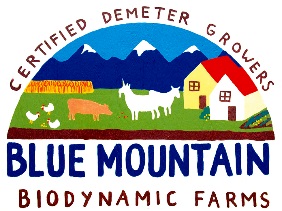 Week 3 already!This week saw the real onset of summer! Finally some heat and sunshine to really make things grow. The period of excessive rain has left us a very compressed weeding schedule even as our harvesting volume increases. The Asian Greens are especially beautiful and tasty this week thriving as they do in cooler, wetter weather. This will be the last week for sorrel & chives for some time and the last wild mint for the season. We look forward to seeing you all today.This week’s bin features:SpinachLettuce MixAsian Green MixDandelion greensArugulaKaleChardPac ChoiEdible Flower Mix with Summer SavouryChivesGreen OnionsSorrelWild MintAdd-on Shares:Back Bacon & Pork ChopsRye FlourRaspberry Jam1 Dozen Farm Fresh, Free Range EggsRecipe of the Week:Dandelion DressingTart & Tantalizing!1 cup Olive Oil½ cup Hemp Oil¾ cup Apple Cider Vinegar3 cloves Garlic½ teaspoon Sea Salt2 tablespoons Mustard3 tablespoons Honey2 cups Dandelion Greens, fresh, choppedPut Ingredients into a blender and blend until smooth. Bottle and. 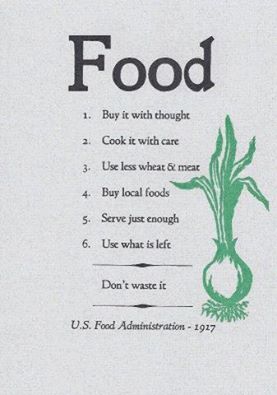 